Water Quality and Macroinvertebrates Assessment of Hadejia–Nguru Wetlands in Jigawa and Yobe States, Nigeria.*1Bate, Garba Barde and 2George Ubong Uwem*1 Department of Environmental Science, Federal University Dutse, Jigawa state, Nigeria2Department of Fisheries & Aquaculture, Akwa Ibom State University, Obio Akpa Campus, Akwa Ibom State, NigeriaEmail: bategarba@yahoo.comAbstract：Arithmetic water quality index and Macroinvertebrates’ family biotic index of Hadejia–Nguru wetlands in Jigawa and Yobe states of Nigeria were determined. Four sampling locations labeled L1, L2, L3 and L4 and a control location labeled LC were chosen. Water samples were collected using plastic containers that were washed with water and detergent, soaked in 10% HNO3 while Macroinvertebrates were collected using a Van Veen grab sampler. Temperature, pH, DO and Electrical conductivity were measured in–situ using a Seabird Scientific Hydrocycle (DS5X) portable meter while total suspended solids, total dissolved solids, BOD5, Sulphate, Nitrates, Ca and Mg were determined using standard methods. Macroinvertebrates were identified to the lowest possible taxonomic level using identification keys. Analysis of variance was used to compute the differences in physicochemical parameters and macroinvertebrates’ values among sampling locations. The results obtained for physicochemical parameters showed highest and lowest pH as 6.63±0.41and 5.08 ± 0.76 in LC and L1 respectively, DO levels were lowest (4.50 ± 0.51 mg/l) in L1 and highest (5.28±0.37 mg/l) in LC while highest and lowest BOD levels were 7.64 ± 1.67 mg/l and 5.85±1.59 in L4 and LC respectively. The physicochemical parameters generally exceeded the WHO limits with control location having lower measurements though there was no significant difference (P>0.05). A total of 329 individual macroinvertebrates were identified in all the sampling locations belonging to three phyla, five classes, 10 orders and 13 families with different pollution tolerance levels. The weighted Arithmetic water quality index showed an order: L1>L2>L3>L4>LC with the highest and lowest being 6507.15 and 936.96 respectively while the macroinvertebrates’ family biotic index followed same pattern with the highest (5.56) in L1 and lowest (4.49) in LC indicating high degree of organic contamination making the water unfit for human use. [*1Bate, Garba Barde and 2George Ubong Uwem, Water Quality and Macroinvertebrates Assessment of Hadejia–Nguru Wetlands in Jigawa and Yobe States, Nigeria.N Y Sci J 2021;14(6):59-66]. ISSN 1554-0200 (print);  ISSN 2375-723X (online). http://www.sciencepub.net/newyork.   7. doi:10.7537/marsnys140621.07.Keywords: Hadejia–Nguru wetlands, Water quality index, Ramsar site, Macroinvertebrates, Family biotic index, Physicochemical parameters. 1. IntroductionAccording to the Ramsar Convention, wetlands are areas where water is the primary factor controlling the environment and the associated plant and animal life. A text of the convention defined wetlands as areas of marsh, fern, peatland or water, whether natural or artificial, permanent or temporary, with water that is static or flowing, fresh, brackish or salt, including areas of marine water the depth of which at low tide does not exceed six meters (Ramsar, 1994, Ruto et. al., 2012). Wetlands constitute about seven to nine million km2 which is 4 to 6% of the total land surface of the world (Venessa et. al., 2017). They supply many irreplaceable ecosystem services, including storage and sequestration of carbon, water purification, the buffering of runoff and river discharge, the production of food and fiber, ecotourism and their total productivity in fish, wildlife, grazing and agriculture is considerably high (Gopal, 2013) as a result of which they have been historically occupied and intensively used by humans over a long period of time. Wetlands also provide habitats for some water dependent species of organisms such as crayfish, crabs, shrimps, amphibians, reptiles, mammals and some birds that use these wetlands for nesting, breeding and rearing of young ones (Robert, 2016) especially the Palearctic migratory birds. Nigeria is uniquely bestowed with wetlands of both freshwater and coastal saline waters, some of which are enlisted among the Ramsar sites (Olalekan et. al., 2014) of which Hadejia-Nguru wetlands is one. It is an extensive area of floodplain located in the north-eastern sudano-sahelian zone of Nigeria, covering an area of approximately 3,500 square kilometres. It is situated where Rivers Hadejia and Jama'are flow before converging and draining into Lake Chad. Hadejia-Nguru wetlands harbour large numbers of diverse species of wildlife, particularly Palearctic and Afrotropical migrant water birds and provide important ecosystem services which include direct use services such as farming, collection of materials such as potash, doum palm (Hyphaene thebaica) and fuelwood, water collection, fishing and hunting of water birds amongst others.Degradation and loss of wetlands worldwide are on the rise due to pollution, biological resources use, natural system modification, introduction of invasive species, agriculture and aquaculture, extraction activities, and other actions affecting the water quality and quantity (Ting et. al., 2019). Nick (2014) reported that long-term loss of natural wetlands averages between 54–57% since 1900 AD while pollutants in form of pesticides, metals, sewage, fertilizers, petroleum products and many other forms do contaminate the remaining available wetlands continually. Hadejia-Nguru wetlands are not exempted from the degradation and shrinking as a result of human activities, Ezekiel (2011) reported 32.88% change from wetlands in 1972 to other land-use types in 2005 in the area while several cases of pollutants occurrence such as pesticides and metals, invasive species and biodiversity loss were reported (Oduntan et. al., 2010; Sabo et. al., 2016; Ringim et. al., 2015). Water quality index (WQI) provides a single value that is mathematically computed taking into account the most important physical and chemical parameters, showing the overall quality of water at a specific location and time (Douglas et. al., 2015). Macroinvertebrates live for a long time in an area and some of them are sessile so they give a better representation of the environmental conditions while use of biotic index as a method of measuring the overall health status of aquatic bodies through the use of macro-invertebrates remains the most reliable and effective method (Bate and Sam-Uket, 2019). 2. Materials and Methods2.1 The Study AreaHadejia Nguru wetlands lie between longitude 10°15′E and 11°30′E, and latitude 12°13′N and 12°55′N. The wetlands extend approximately 120 km from West to East within Jigawa State and for a further 60–70 km downstream in adjacent Yobe State. In width, the wetlands range from l0km to more than 50 km from North to South, with approximately 8000 km2 of floodplain touching three Nigerian states (namely Bauchi, Jigawa and Yobe) (Ayeni et al., 2019). Four sampling locations with an average distance of 9.8 km from one another were chosen within the wetlands: Matara uku, Gadar goruba, Tukuikuyi, and Makintari which were labeled L1, L2, L3 and L4 respectively while another location (Jahun) about 67 km away from the wetlands was chosen as a control and labeled LC. A map of Hadejia-Nguru wetlands is presented in figure one below.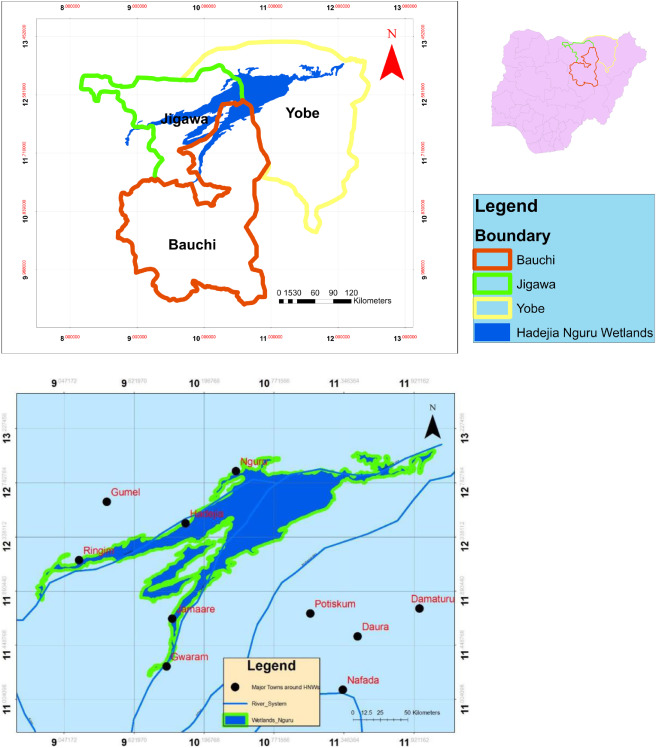 Fig. 1:  Map of Hadejia Nguru Wetlands Showing Sampling Locations2.2 Sample Collection Samples of water and macroinvertebrates from each of the locations and the control were collected monthly for a period of six months. Water samples were collected using plastic containers that were washed with water and detergent, soaked in 10% HNO3 and rinsed with deionised water (Wyasu, 2020). Sample bottles were rinsed with sampled water three times and then filled to the brim at a depth of one meter below the surface. Macroinvertebrates were collected using a Van Veen grab where 3 or 4 hauls were made by sending the grab down into the bottom of the river at random locations. The sediment collected was poured into a labeled white plastic can and taken to the laboratory where it was passed through three sieves of 2 mm, 1 mm and 0.5 mm mesh sizes to collect the benthos that were stained with Rose Bengal solution to highlight their hidden features and sorted using forceps. Manual collection was employed in the case of stony substrates, cobbles, boulders, leaves and submerged branches in the wetlands. The macroinvertebrates were preserved in 96% ethanol and transported to the laboratory for identification. 2.3 Analysis of SamplesPhysicochemical parameters such as temperature, pH, dissolved oxygen (DO) and Electrical conductivity (EC) were measured in–situ using a Seabird Scientific Hydrocycle (DS5X) portable meter with multi-parameter probe while total suspended solids (TSS) and total dissolved solids (TDS) were measured in the laboratory using gravimetric analysis and TDS meter respectively and BOD5 was calculated from DO values after five days incubation at 20°C as reading of the first day DO subtracted from the fifth day DO. Sulphate and Nitrates were measured by turbidimetric and Spectrophotometric methods respectively using Spectrophotometer (Prove 601), Chloride was determined by Mohr’s titration according to Emre et al. (2019) while Ca and Mg were determined using EDTA titration. Macroinvertebrates were identified to the lowest possible taxonomic level using the identification keys of Merritt and Cummins (1996) and McCafferty (1998). 2.4 Statistical AnalysisAnalysis of variance (ANOVA) was used to compute the differences in physicochemical parameters and macroinvertebrates’ values among sampling locations within Hadejia–Nguru wetlands and the control location.2.5 Water Quality IndexWeighted arithmetic index method was used to compute the water quality index as expressed in equation one according to Shah and Joshi (2017).                                  1.  Where n is the number of parameters, Wi is the relative weight of the ith parameter and Qi is 0–100 water quality rating of the ith parameter.An inverse relationship exists between the unit weight (wi) of various water quality parameters and the recommended standards (Si) as shown in equation two (Mehra et. al., 2017) while the value of qi is calculated using the formula in equation three:                                          2.                               3.Where Vi is the observed value of the ith parameter, Si is the standard permissible value of the ith parameter and Vid is the ideal value of the ith parameter in pure water. All parameters’ ideal values (Vid) are taken as zero in drinking water except pH and DO that are taken as 7.0 and 14.6 mg/l respectively (Odibo et al., 2014). The calculated water quality indices were compared with the Weighted Arithmetic water quality scale shown in Table 1.Table 1: Weighted Arithmetic Water Quality Classification2.6 Biotic IndexFamily Biotic Index (FBI) was calculated using the Hilsenhoff (1987) formula in which macroinvertebrates’ taxa are assigned a tolerance index from 0–10 based on their ability to live under a variety of stressful conditions. The tolerance index is multiplied by the number of individuals in each taxon, the product is summed and divided by the total number of specimens in all groups.                              4.where ni and ti are the number of individuals and the tolerance index respectively, of the ith family and S = the number of families included in the analysis. Table two shows the macroinvertebrates’ family biotic index (FBI) water quality scale. 3. Results3.1 Physicochemical Parameters of Water from Hadejia–Nguru Wetlands and the ControlThere was no significant difference among physicochemical parameters of water from all the sampling locations in Hadejia-Nguru wetlands except for pH, Total Dissolved Solids (TDS) and Calcium. The highest and lowest mean pH during the study were 6.63±0.41and 5.08 ± 0.76 in LC and L1 respectively. Mean dissolved oxygen (DO) levels were lowest (4.50 ± 0.51 mg/l) in L1 and highest (5.28±0.37 mg/l) in LC while highest and lowest Biological Oxygen Demand (BOD) levels were 7.64 ± 1.67 mg/l and 5.85±1.59 in L4 and LC respectively. The physicochemical parameters have generally exceeded the World Health Organization (WHO) limits with control location having lower measurements. Table three (3) shows the mean physicochemical parameters of water from the study area, the test of difference and comparison against WHO standards.  3.2 Macroinvertebrates Abundance, Composition and Distribution within the Study AreaAn average number of 329 individual macroinvertebrates were identified in all the sampling locations belonging to three phyla, five classes, 10 orders and 13 families with different pollution tolerance levels. Table four (4) shows the composition and average number of macroinvertebrates with their Hilsenhoff’s pollution tolerance levels. 3.3 Water Quality and Macroinvertebrates’ Biotic Indices of the Study AreaThe weighted Arithmetic water quality index (WQI) was highest (6507.15) in L1 and lowest (936.96) in LC while the macroinvertebrates’ family biotic index (FBI) was highest (5.56) in L1 and lowest (4.49) in LC. Figure 2 shows the water quality and macroinvertebrates’ family biotic indices of Hadejia-Nguru wetlands during the study. Table 2: Family Biotic Index Water Quality Scale the Study.Table 3: Mean Physico–chemical Parameters of Water from Hadejia–Nguru Wetlands and the Control, their ANOVA Test and Comparison with WHO standards*α = 0.05 **Superscripts NS = No significant difference ***S = Significant difference **** Values = mean ± standard deviation Table 4: Composition and Average Number of Macroinvertebrates in the Study Area and their Family Tolerance LevelsFig. 2: Water Quality and Macroinvertebrates Family Biotic Indices of Hadejia-Nguru Wetlands during4. DiscussionHadejia-Nguru wetlands were found to be slightly acidic with only the control location falling within the WHO standards. This could be as a result of excessive Nitrogen from fertilizer application and other acidic chemicals such as pesticides which have become much available to farmers in the area as observed by Haladu and Bello (2014). Low water pH has been linked to increased solubility and toxicity of substances as well as causing irritation to the eyes, skin and mucous membranes (Ezekwe et al., 2017). Lower DO and higher BOD than the WHO standards during the period of this research indicated contamination of the water from organic sources while TDS and EC above the WHO standards point to the fact that organic and inorganic substances in the wetlands have dissolved in the water. Though TDS is considered a secondary water quality, an elevated concentration thereof may cause water to be corrosive, have salty or brackish taste and result in scale formation among others (Orewole et al., 2007). Turbidity also exceeded the WHO limit in all sampling locations including the control during this study which could result from incessant human activities such as irrigation, fishing, sand packing, natural resources harvesting etc in the area that disturb the water. High turbidity significantly reduces the aesthetic quality of a water body leading to negative impacts on recreation and tourism as well as increasing the cost of water treatment and inhibiting photosynthesis by blocking sunlight (Ronald 1974). Other physicochemical parameters include sulphates, chlorides, calcium and magnesium were found to be within the WHO limit and generally no significant difference exist among sampling locations due to similar human activities in the area. Macroinvertebrates in Hadejia–Nguru wetlands during this study consist of 13 species about 85% of which are arthropods that have either exoskeleton, wings, specialized mouthparts for feeding or high pollution tolerance index, making them well adapted for life in the area. Abubakar et al., (2015) recorded 20 aquatic insect species during their study on the preliminary survey of the diversity of insects of Hadejia–Nguru wetlands. They identified factors such as drought, pollution, macrophyte cover and nature of substratum to affect the diversity and species richness in the area. About 69% of the 13 macroinvertebrate species identified in this study have pollution tolerance levels ≥ 4 which is an indication that the wetlands are highly polluted. Abubakar and Murtala (2015) studied the effects of physicochemical factors of water on Macrobenthic invertebrates’ distribution in Hadejia–Nguru Wetlands and found 13 species dominated by Arthropoda and Mollusca. They concluded that the altered physicochemical characteristics of the water together with growing occurrence of the pollution indicator species point to the fact that the wetland is tending towards eutrophication. The weighted arithmetic water quality index showed a decreasing order of L1>L2>L3>L4>LC with water samples from all locations being unsuitable for drinking including the control. The macroinvertebrates family Biotic Index of Hadejia–Nguru wetlands followed same pattern with LC falling into good water category and other sampling locations being fair, indicating high degree of organic contamination. This is a serious cause of concern to the inhabitants of the area, authorities, researchers, local and the international interest groups due to the importance of the wetlands as a source of livelihood and an overwintering site for some migratory birds. Austine (2020) in his study on macroinvertebrates’ structural distribution in a dam within Hadejia–Nguru wetlands revealed that incessant anthropogenic activities and high density of Typha grass (Typha angustifilia) have a deteriorating effect on the structural composition, abundance and diversity of macroinvertebrates in the area, with only the pollution tolerant species surviving in most cases. Nigerian Conservation Foundation (NCF) 2021 observed upstream hydrological developments driven by irrigation projects as threats that degrade while Abubakar et al. (2016) identified climate change as a very important factor affecting the water and its associated biota in Hadejia–Nguru wetlands. They observed that the most obvious manifestation of climate change in Hadejia–Nguru wetlands is the steady increase in both water and atmospheric temperature and posited that though climate change is global in its cause, its consequences are far more reaching in developing countries. 5. ConclusionStudies on the water quality and macroinvertebrates assessment of Hadejia–Nguru wetlands is an eye opener to the environmental effects of the nefarious human activities taking place in the area. The importance of the area has been stressed while it was found out that the water was contaminated using both the weighted arithmetic water quality index and the family biotic index. There is therefore the need to regulate human activities such as irrigation, excessive fertilizer and pesticides application, and many others while further research is needed for continuous monitoring of the water quality. 6. ReferencesAbubakar M. M., Kutama A. S. and Sulaiman M. I. (2015). Preliminary Survey of the Diversity of Insects of Hadejia–Nguru Wetlands. Journal of Sciences and Multidisciplinary Research 7(1): 29–34.Abubakar M. M. and Murtala S. Y. (2015). Effects of Physicochemical Factors of Water on the Distribution of Macrobenthic Invertebrate Fauna in the Hadejia–Nguru Wetlands. International Journal of Scientific Engineering and Applied Science 1(4): 67–74. Abubakar M. M., Kutama A. S., Sulaiman I. M. and Ringim A. S. (2016). Impact of Climate Change on the Hadejia–Nguru wetlands. A Review. Dutse Journal of Pure and Applied Sciences 2(1): 150–158.Augustine O. E. (2020). Potential Menace posed by Invasive Grass and Water Quality Deterioration on Macroinvertebrates Structural Distribution in a Dam in North-Western Nigeria. Water Science (34)1: 75–84. https://doi.org/10.1080/11104929.2020.1751918 Ayeni A. O. Ogunsesan A. A. and Adekola O. A. (2019). Provisioning Ecosystem Services Brovided by the Hadejia Nguru Wetlands, Nigeria – Current Status and Future Priorities. Scientific African 5: 1–12. https://doi.org/10.1016/j.sciaf.2019.e00124Bate G.B. and Sam–Uket N.O. (2019).  Macroinvertebrates’ Pollution Tolerance Index in Calabar River, Cross River State, Nigeria. Nigerian Journal of Environmental Sciences and Technology 3(2):  292–297. DOI: 10.36263/nijest.2019.02.0154Douglas K. B., Stephen B. T. and Kenneth B. P. (2015). Mathematical Computation of Water Quality Index of Vea Dam in Upper East Region of Ghana. Environmental Science 3(1): 11-16. http://dx.doi.org/10.12988/es.2015.4116Emre B., Cem O. E. and Zübeyir T. (2019). Physicochemical Properties of both Drinking and Domestic Waters in Çorum. International Journal of Science Letters 1(1): 42–55. https://doi.org/10.38058/ijsl.594005 Ezekiel Y. (2011). Remotely Sensed Data and Geographic Information System Techniques for Monitoring the Shrinking Hadejia-Nguru Wetlands, Nigeria. Lagos Journal of Geo-Information Sciences 1(1): 73–86. Ezekwe I. C., Arokoyu S. B. and Amadi M. D. (2017). Health Implications of Physico–chemical Parameters in Drinking Water from Parts of Gokana Local Government Area of Rivers State, Nigeria. Port Harcourt Journal of Social Sciences 7(1): 161–184.Gopal B. 2013. Future of Wetlands in Tropical and Subtropical Asia, Especially in the Face of Climate Change. Aquatic Sciences 75: 39–61. DOI: 10.1007/s00027-011-0247-y.Haladu H. K. and Bello A. A. (2014). Prospects and Challenges of Farming along the Hadejia–Nguru Wetland in Jigawa State, Nigeria. International Journal of Academic Research in Economics and Management Sciences, 3(6): 43–52.  http://dx.doi.org/10.6007/IJAREMS/​v3-i6/1279.Hilsenhoff W. L. (1987). An Improved biotic Index of Organic Stream Pollution. The Great Lakes entomologist 20: 31-39. https://www.ncfnigeria.org/component/k2/itemlist/tag/NCF?start=6 (Retrieved June, 2021)https://www.ramsar.org/ (Retrieved May, 2021)James L. C., Vincent H. R., Morgan J.H. and Marylin J. M. (2007). Methods in Stream Ecology (Second Edition): Macroinvertebrates as Biotic Indicators of Environmental Quality 805-831. Academic Press, London. https://doi.org/10.1016/B978-012332908-0.50048-6Lawson, E. O. (2011). Physico-chemical Parameters and Heavy Metal Contents of Water from the Mangrove Swamps of Lagos Lagoon, Lagos, Nigeria. Advances in Biological Research 5 (1): 8-21.McCafferty W. P. (1998). Aquatic Entomology: The Fisherman's and Ecologist's Illustrated Guide to Insects and Their Relatives, Jones and Bartlett Publishers, Boston, Mass, USA. Mehra A., Bhatia R. K. and Verma S. (2017). Assessment of Water Quality Index of Different Sources of Water Supply in Jabalpur City. Intl. J. Inno. Res. Sci., Eng. & Tech. 6(10):19905 – 19911. DOI:10.15680/IJIRSET.2017.0610130Merritt R.W. and Cummins K. W. (1996) An Introduction to the Aquatic Insects of North America, 3rd edition, Kendall Hunt, Dubuque, Iowa, USA. Nick C. D. (2014). How Much Wetland has the World Lost? Long-term and Recent Trends in Global Wetland Area. Marine and Freshwater Research 65(10): 936–941. https://doi.org/10.1071/MF14173.Odibo J. O., Mathew O. A., Raphael O.,Gary Y. and Gideon A. S. (2014). Assessment of Water Quality Index of Borehole and Well Water in Wukari Town, Taraba State, Nigeria. Journal of Environment and Earth Science 4(5): 1–9.Oduntan O. O., Akinyem  A. F. and. Ayodele I. A (2010). Assessment of Bird-Friendly Farming and Fishing Activities in Hadejia-Nguru Wetlands, Nigeria. Agricultural Journal 5: 286-291. DOI: 10.3923/aj.2010.286.291  Olalekan E. I., Abimbola L. M., Saheed M. and Damilola O. A. (2014) Wetland Resources of Nigeria: Case Study of the Hadejia-Nguru Wetlands. Poultry, Fisheries and Wildlife Sciences 2(2): 1–6. DOI:10.4172/2375-446X.1000123Orewole M. O., Makinde O. W., Adekalu K. O. and Shittu K. A. (2007). Chemical Examination of Piped Water Supply of Ile–Ife in Southwest Nigeria. Iran Journal of Environmental Health, Science and Engineering 4(1): 51–56.Pagliarini É.  C., Oliveira V. B. M.  and  Espindola E.  L. G. (2019). Ecological Risk Assessment (ERA) Application for the Evaluation of Impacts on Natural Aquatic Ecosystems. Ambiente and Sociedade 22: https://doi.org/10.1590/1809-4422asoc0292r2vu19L1AO Ramsar Bureau (1994). The Ramsar Convention on Wetlands: Convention on Wetlands of international importance especially as Waterfowl Habitat. Paris, 13 July 1994. Ramsar Convention Secretariat, Gland, Switzerland.Ringim A. S. Sabo B. B. and Harry H. (2015). Implication of Invasive Plant Typha domingensis  on Biodiversity: An Ecological Study of the Hadejia-Nguru Wetlands, Nigeria. Scholarly Journal of Biological Science 4(5):40-46.Robert E. S. (2016). National Water Summary on Wetland Resources: Technical Aspects of Wetlands as Bird Habitat. United States Geological Survey Water Supply Paper 2425.Ronald G. (1974). Suspended Solids in Water. Springer, New York, USA. 320 pages.Ruto W. K. S., Kinyamario J. I., Ng’etich N. K., Akunda E. and Mworia J. K. (2012). Plant Species Diversity and Composition of Two Wetlands in the Nairobi National Park, Kenya. Journal of Wetlands Ecology (6): 07–15. https://doi.org/10.3126/jowe.v6i0.5909  Sabo B. B.,  . Ringim A. S and Karaye A. K. (2016). Evaluation of Irrigation Water Trapped by Typha domingensis for Heavy Metals in Hadejia River, Nigeria. International  Research  Journal of Public  and Environmental  Health 3 (5):  107–111. http://dx.doi.org/10.15739/irjpeh.16.014 Shah K.A. and Joshi G.S. (2017) Evaluation of Water Quality Index for River Sabarmati, Gujarat, India. Applied Water Science 7: 1349–1358. https://doi.org/10.1007/s13201-015-0318-7Ting X., Baisha W., Yan D. H. and Kun W. (2019). Wetlands of International Importance: Status, Threats, and Future Protection. International Journal of Environmental Research and Public Health 16: 1–23. https://doi.org/10.3390/ijerph16101818Vanessa R., Virgilio H., Stephen K. H., Douglas W., Etienne F., Bernhard L., and Simon L. (2017). A Global Assessment of Inland Wetland Conservation Status. Biosciences 67(6): 523–533. https://doi.org/10.1093/biosci/bix045World Health Organization (WHO) (2011). Guidelines for Drinking Water Quality. Fourth edition, WHO, Geneva, Switzerland.Wyasu G. (2020). Determination of Physicochemical Pollutants in Wastewater and some Food Crops grown along Kakuri Brewery Wastewater Channel, Kaduna State, Nigeria. Science World Journal 15(3): 111–115.6/25/2021WQIStatus>100Unsuitable for drinking76 – 100Very poor51 – 75 Poor26 – 50Good0 – 25ExcellentFamily Biotic IndexWater Quality0.00–3.75Excellent3.76–4.25Very good4.26–5.00Good5.01–5.75Fair5.76–6.50Fairly poor6.51–7.25Poor7.26–10.00Very poorParametersL1L2L3L4LCP–testWHO limitpH5.08 ± 0.765.92 ± 0.425.93 ± 0.865.55 ± 0.936.63±0.41P = 0.01S6.50 – 8.50DO (mg/l)4.50 ± 0.51 4.64 ± 0.76 4.62 ± 0.754.72 ± 0.785.28±0.37P = 0.20NS5.0BOD (mg/l)6.97 ± 1.46 7.15 ± 1.456.95 ± 1.47 7.64 ± 1.675.85±1.59P = 0.40NS5.0 TDS (mg/l)580.83 ± 86.18  627.33 ± 76.72607.50 ± 95.78589.17 ± 98.47473.0±66.54P = 0.03S500EC (µS/cm)273.50 ± 63.25 271.83 ± 29.89250.83 ± 39.37270.50± 69.17 251.56±67.2P = 0.09 NS250 Turbidity (NTU)6.70 ± 1.34 6.82 ± 1.436.82 ± 0.786.95 ± 1.665.50±1.42P = 0.35 NS 5Nitirates (mg/l)71.18 ± 12.03 61.88 ± 17.67 66.23 ± 17.77 72.28 ± 16.7655.03±8.77P = 0.28 NS 50Sulphates (mg/l)99.08 ± 72.98 129.28±53.61  123.83±71.92  124.67±57.48 87.33±65.87P = 0.74 NS 200Chlorides (mg/l)138.33±53.19 144.67±55.90107.83±48.85 111.00±47.12105.67±48.0P = 0.54 NS 250Calcium (mg/l) 54.50±9.63 51.67±9.71 56.50±10.93 55.67±10.0538.67±5.79P = 0.02S 75Magnesium (mg/l)44.70 ±14.47 51.17±7.73 47.33 ±6.41  44.33±11.2042.29±8.46P = 0.58 NS 50PHYLUMCLASSORDERFAMILYSPECIESL1L2 L3 L4 LC TOLERANCE LEVELArthropodaMalacostracaDecapodaPotamonautidaePotamonautes reidi275646InsectaOdonataAeshnidaeAnax junius143323LibellulidaeErythrodiplax fusca2991269DipteraArthericidaeIbisia marginata0450.642ChiranomidaeChironomus aberratus286.51011.38TypulidaeAurotipula clara11.739113PlecopteraPerlidaeAgnetina gladiata28114121ColeopteraElmidaeElsianus spp225134MegalopteraSialidaeSialis bilobata37.36354LepidopteraPyralidaeAfricella amydara1.334845ArachnidaAcariformesTrombidiidaeTrombidium holosericeum257654MolluscaGastropodaBasommatophoraAncylidaeFerrissia dalli163546PlatyhelminthesTurbellariaTricladidaPlanariidaePlanaria dactyligera21110964Total No of Individuals21.37777.576.677.3